What can you find out about these famous Polish heritage people?                                             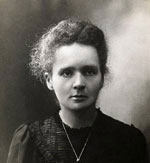                                   Marie Curie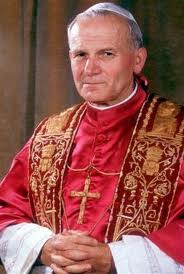                         Pope Jean Paul 11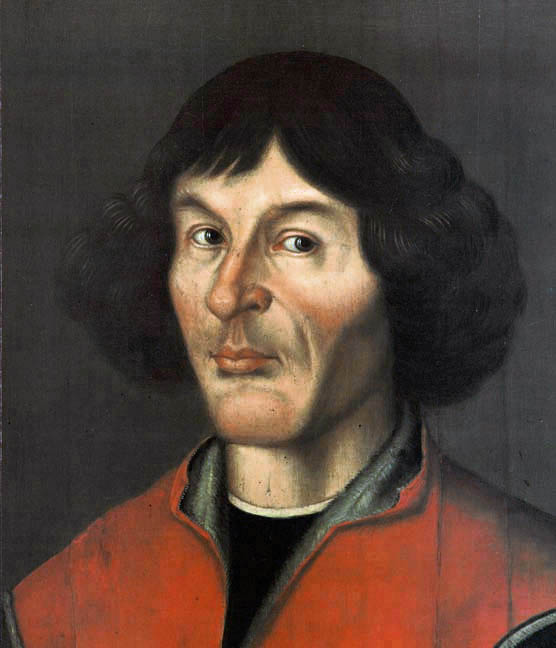                    Nicholaus Copernicus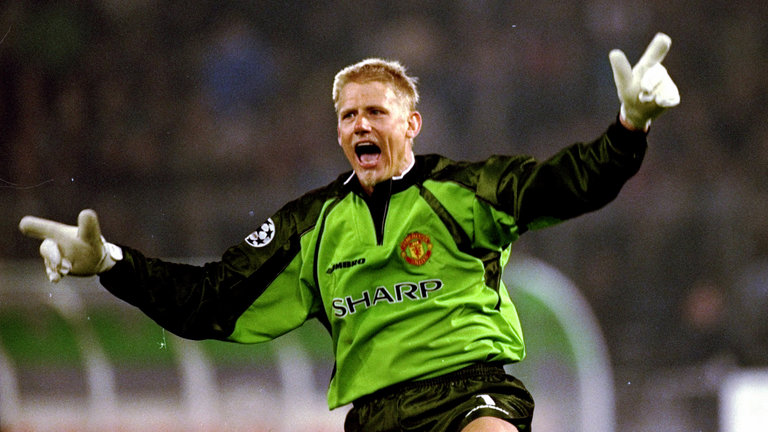 Peter Boleslaw Schmeichel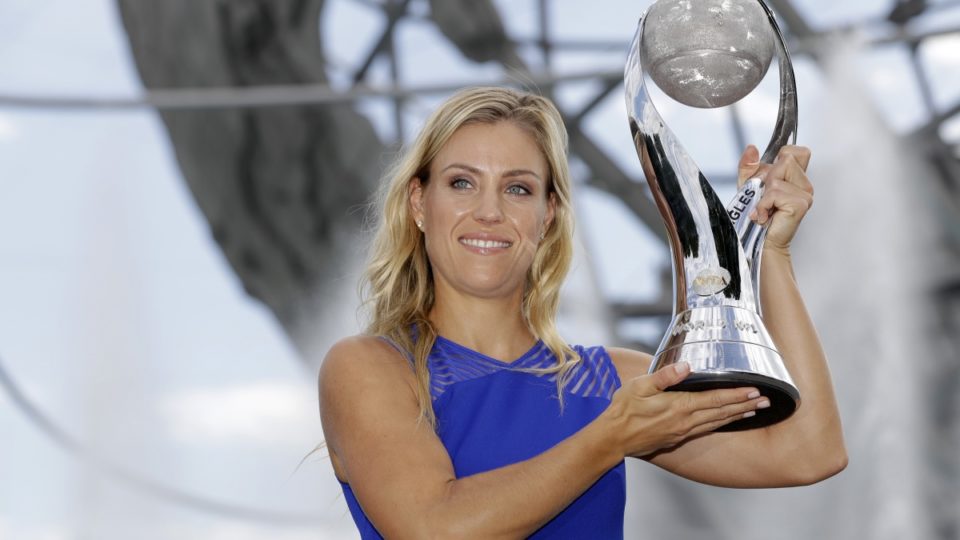            Angelique kerber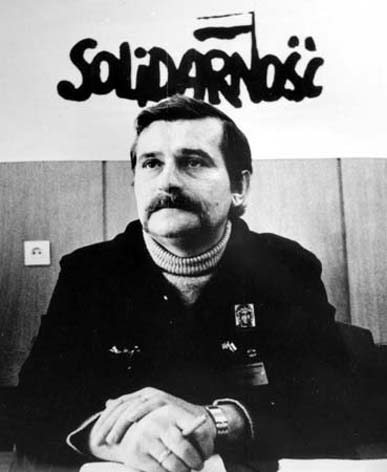                           Lech Walesa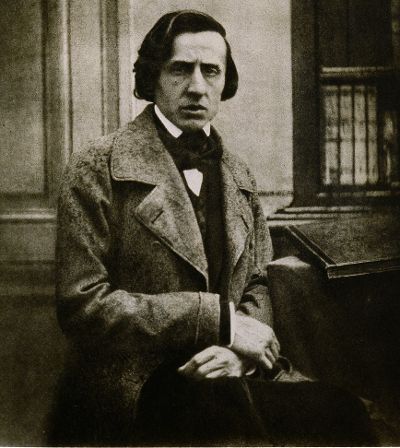                           Frederick Chopin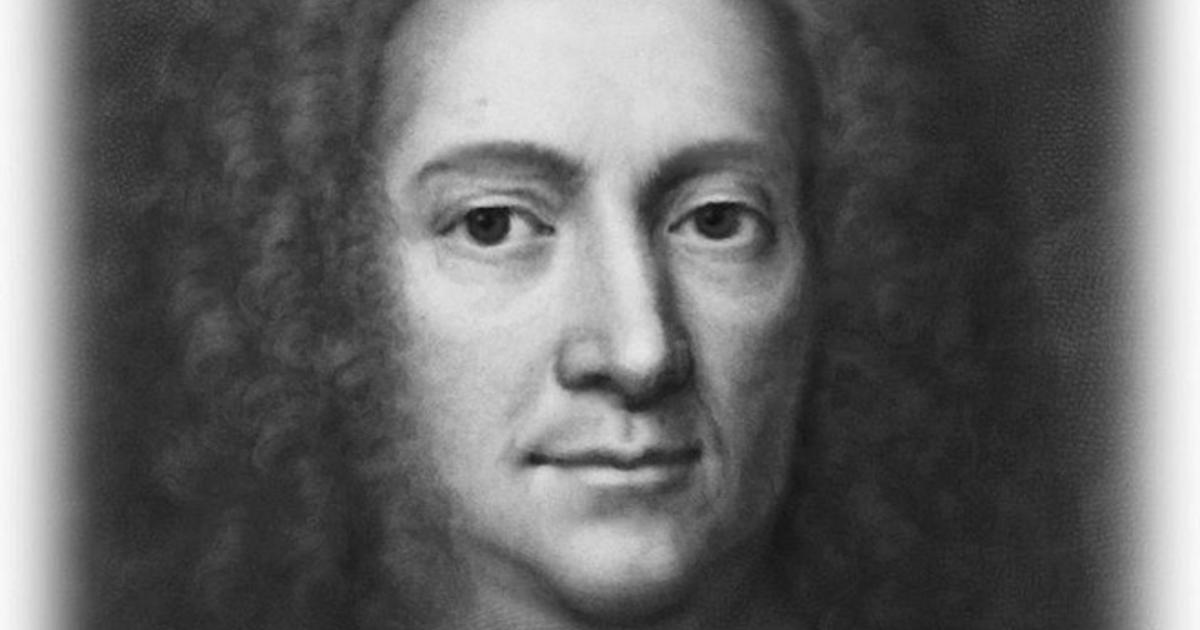 Daniel Farenheit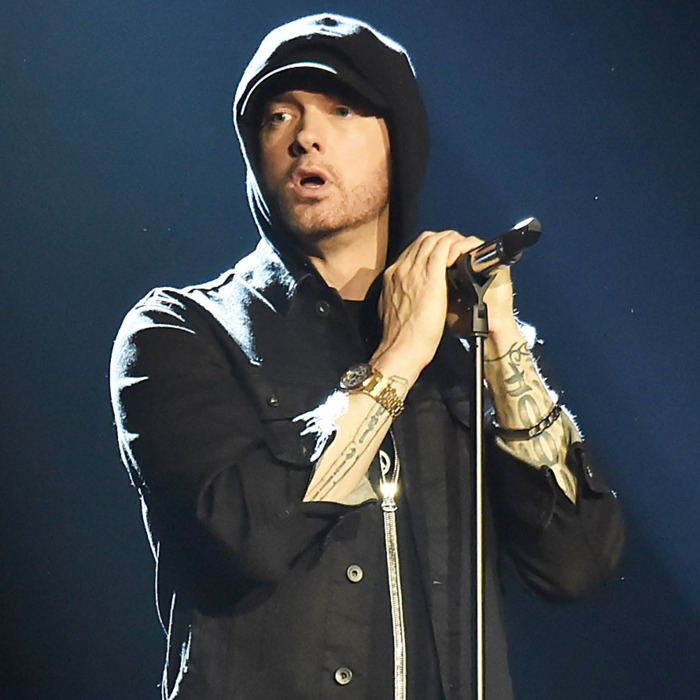                         Eminem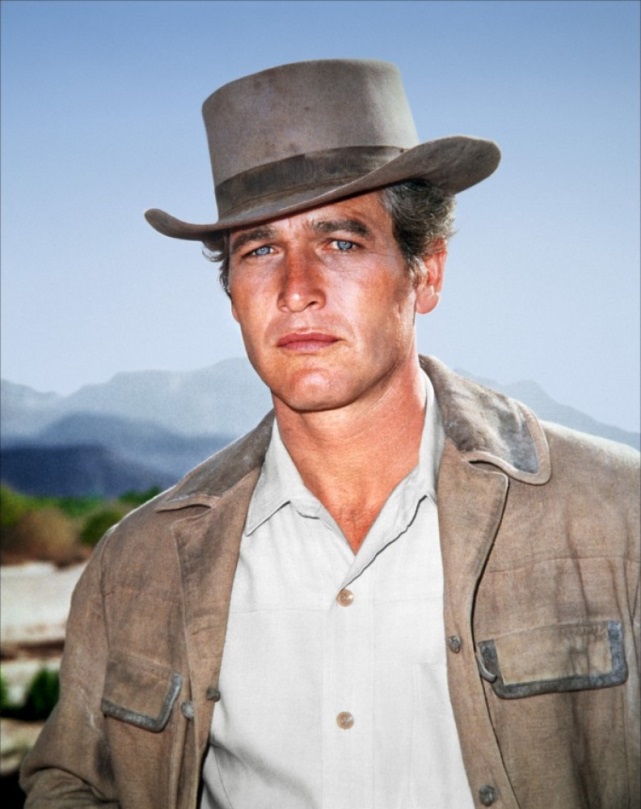              Paul Newman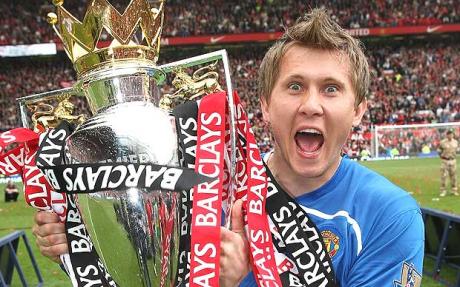                    Tomasz kuszczak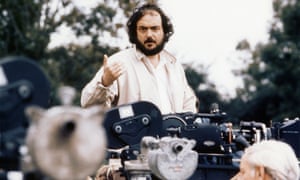 Stanley Kubrick                    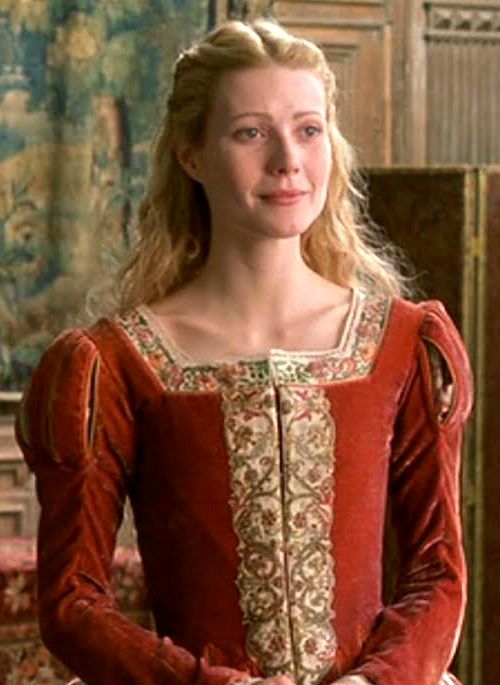                             Gwyneth Paltrow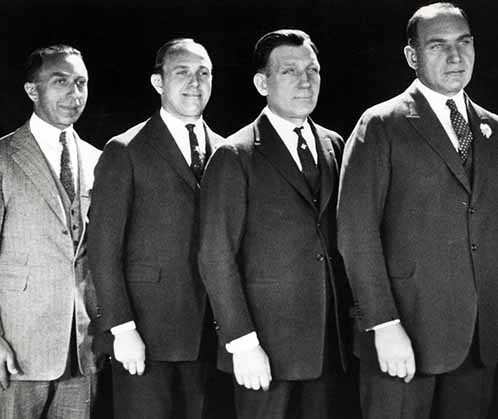 The Warner BrothersI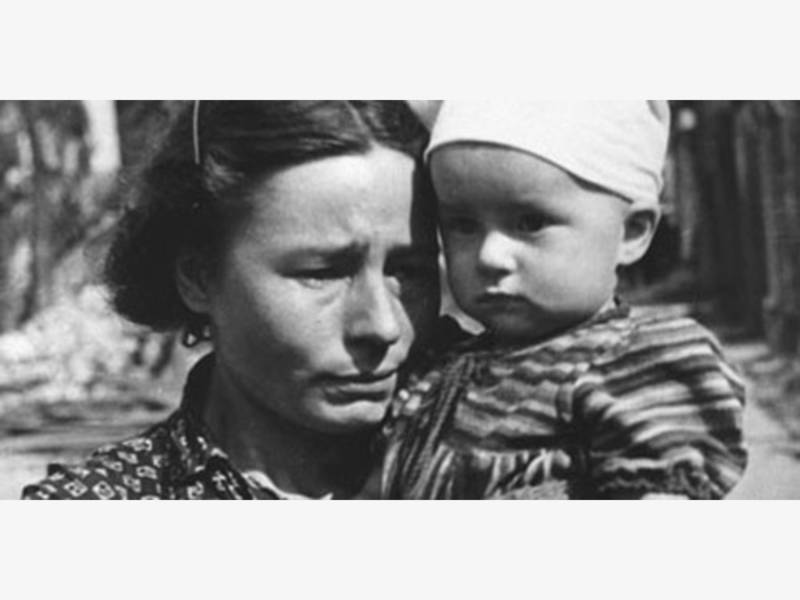 Irena Sendler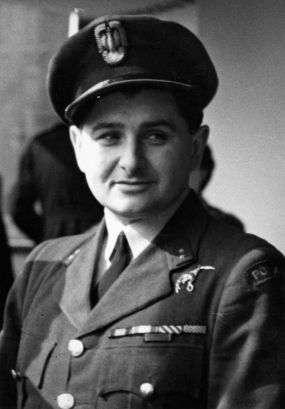 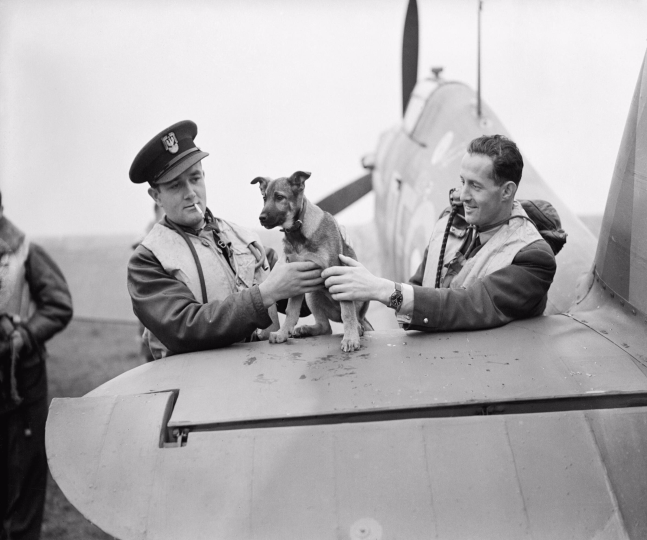        Tony Glowacki                              Jan Zumbach and Miroslaw Feric                                                                          and puppy mascot     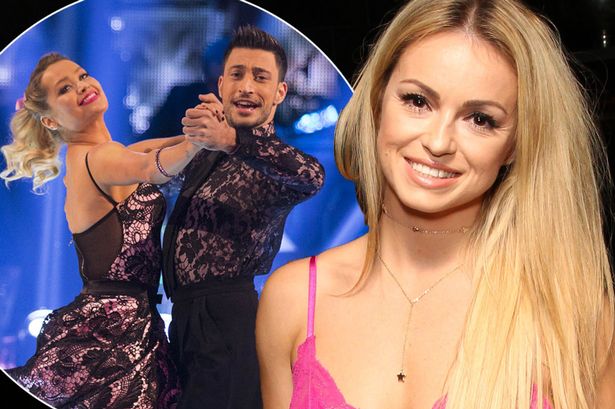 Ola Jordan  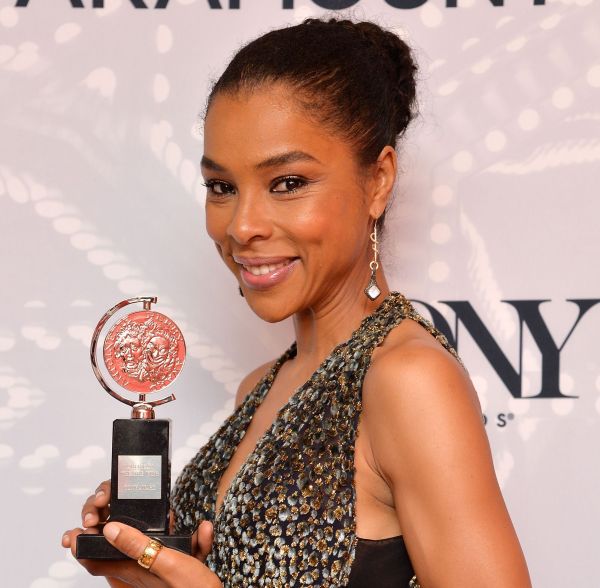      Sophie Okenodo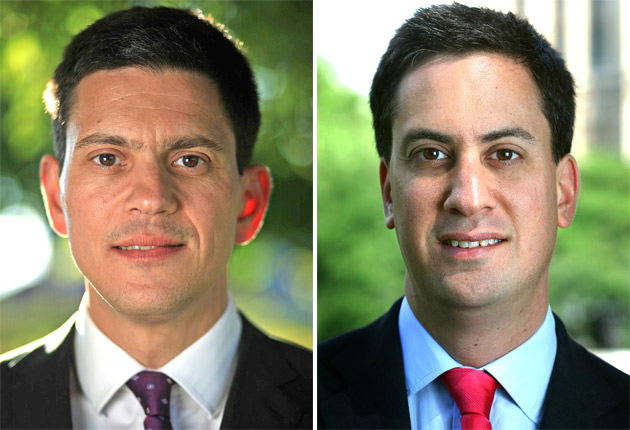              David and Ed Miliband